AKTIVITETSPLAN FOR 3. OG 4. KLASSEINFO: SFO vil gjøre foresatte oppmerksomme på at det kan bli endringer på dagsplaner hvis det er personalfravær, kurs, møter ol. Dette innebærer at foresatet kan oppleve at de må hente barna ett annet sted enn det som står oppført – vi ber derfor om velvillig forståelse for det MANDAGTIRSDAGONSDAGTORSDAGFREDAGSPISETID: 1220 – 1240PÅ KJØKKENET I BASENAKTIVITETER:1240 – 1545 (Ca)NATURKLUBBNB!SE EGEN INFO OM NATURKLUBBENS TURER1600 – 1630LEK OG SPILL I BASEN.SPISETID: 1315 – 1335PÅ KJØKKENET I BASENUTETID: 1340 – 1410FELLES FOR HELE SFO.AKTIVITETER:1415 – 1600BASEN – FRILEK, FORMINGSAKTIVITETER ELLER UTE.1600 – 1630 LEK OG SPILL I BASEN.SPISETID: 1315 – 1335PÅ KJØKKENET I BASENUTETID: 1340 – 1410FELLES FOR HELE SFO.AKTIVITETER:1410 – 1530GYMSAL.1530-1630LEK OG SPILL I BASEN.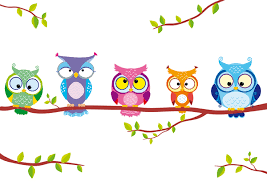 SPISETID: 1410 – 1430PÅ KJØKKENET I SFOINGEN UTETID.AKTIVITETER:1435 - 1600DATALÆRERE FOR 2. KLASSE FRAM TIL JULBASEN ETTER JUL1600 – 1630 LEK OG SPILL I BASENSPISETID: 1315 – 1335 PÅ KJØKKENET I SFOUTETID: 1340 – 1410FELLES FOR HELE SFO.AKTIVITETER:1410 – 1530DATA I STUBBEN1530 – 1630LEK OG SPILL I BASEN.